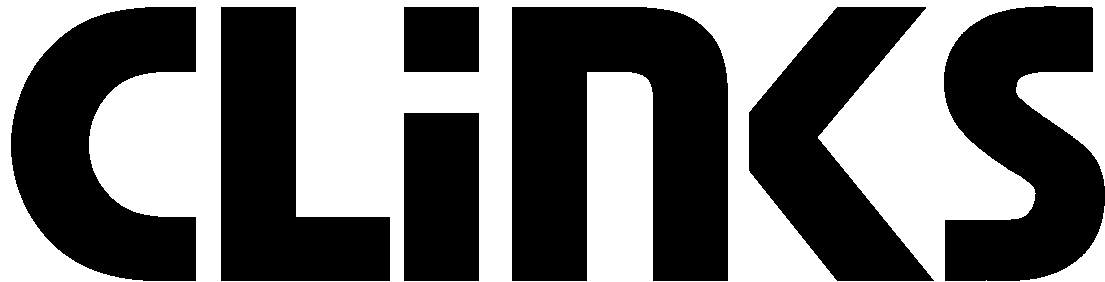 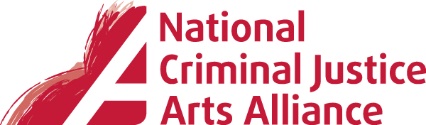 JOB DESCRIPTIONJob title: Development Officer – National Criminal Justice Arts Alliance Full-time (home based with an option of office space in Birmingham, subject to Covid-19 restrictions)£32,6706% Pension ContributionPermanent contractJob Purpose:  Development Officer - The post holder is responsible for developing and strengthening the National Criminal Justice Arts Alliance network in all regions of the UK, with an initial focus on the West Midlands and the North West, to support the aims of National Criminal Justice Arts Alliance (NCJAA), which is managed by Clinks. The role involves promoting the role of arts in criminal justice settings, feeding into local and national policy and developing good practice to support the NCJAA membership and arts as a springboard for positive change. Please note that all NCJAA/Clinks staff are currently working from home. Therefore the activities associated with this role will primarily take place through online channels/digital communication. As Covid-19 restrictions ease, this role will increasingly require travel to and attendance at face to face meetings and events. Reports to: NCJAA Director 1	Duties and key responsibilities Network developmentDevelop regional arts and criminal justice relationships and networks, in order to understand their issues and priorities across both policy and practice and support the work of the NCJAAWork with the NCJAA Director to develop and deliver a range of activities, including the establishment of regional forums, networking, promoting and sharing good practice and training events,  that will raise the profile and promote the work of arts in the Criminal Justice System (CJS), initially with a particular focus on the West Midlands and North WestWork to specifically increase the NCJAA’s engagement with Black, Asian and Minority Ethnic  people across all our work, in particular Black, Asian and Minority Ethnic people in the arts and cultural sectors, and Black, Asian and Minority Ethnic people with experience of the criminal justice system, and to support and promote Black, Asian and Minority Ethnic-led organisations working in the arts and criminal justice sectors Support the NCJAA Director by leading discrete projects within the NCJAA’s work plan as necessaryKeep up to date and understand the changing landscape in arts and criminal justice to influence local and national policy and practice to support the aims of objectives of the NCJAAStakeholders and External RelationsWork with the NCJAA Director to develop relationships with regional policy influencers across the arts and criminal justice sectorsRepresent NCJAA/Clinks at external meetings and eventsIdentify and promote good practice in arts and criminal justice settings, through high profile programmed eventsWork with NCJAA Communications and Digital Engagement Officer to identify good practice and produce content for the NCJAA website, newsletter, case studies and blog posts Work to promote and deliver the  Professional Mentoring and Bursary scheme, two critically important projects for the NCJAA which support emerging artists in the fieldWork to ensure the voices of service users and those with lived experience are promoted across NCJAA’s activitiesProvide direct support to help local organisations collaborate and thriveProvide support to facilitate collaboration amongst artists, arts organisations and the criminal justice sector Respond to requests from arts organisations in need of specific support and assess what assistance NCJAA/Clinks (and others) can provideWork with NCJAA/Clinks colleagues to develop and deliver training, events and resources to enable arts organisations working in the CJS to adapt to the changing policy and commissioning environmentEvents, Training and MeetingsSupport the NCJAA Director to deliver an annual programme of events, training activities and high profile meetings that will raise the profile and promote the work of the arts sector in the CJS, working with the Clinks’ Membership and Events team to provide administrative support for these activities, Clinks’ Communications Team to ensure that they are effectively promoted to a wide audience, to ensure capacity attendance and overall smooth runningEnsure feedback on training and events is collected, collated and informs training and event planningSource venues for training which are cost effective, geographically well located to suit attendee needs and are physically accessible to anyone wishing to attend Provide support at meetings as required, including the NCJAA Steering Group and sub group meetings. General administrationCarry out effective administration to support the National Criminal Justice Arts Alliance network Support the NCJAA Director with a range of administrative tasks associated with the successful delivery of the NCJAA work plan.Work with NCJAA colleagues to carry out annual member survey and other reporting and evaluation activities2	General Responsibilities   Represent and be an ambassador for NCJAA/ ClinksWork to support the mission, ethos and values of NCJAA/ClinksBe flexible and carry out other associated duties as may arise, develop or be assigned in line with the broad remit of the positionSupport and promote diversity and equality of opportunity in the workplaceWork collaboratively with others in all aspects of our workThis job description does not form part of your contract of employment and can be amended from time to time as the needs of the organisation require.PERSON SPECIFICATION:Development Officer – National Criminal Justice Arts Alliance EXPERIENCE	Working with the arts and/or criminal justice sector (or other relevant sectors) to provide developmental and capacity building supportBuilding regional networksGathering intelligence from practitioners and / or networks that contribute towards the development of policy, good practice and supportRelationship management with key stakeholders across a range of settingsMonitoring and evaluating information on need, and using this to influence and inform future planningWorking to produce and deliver training and good practice events and resourcesSKILLS AND ABILITIES	Ability to lead, inspire and co-ordinate a complex network of organisations Interpersonal and strong spoken and written communication skills which engage audiences, encouraging understanding and participation Good analytical skillsA collaborative approach to working with colleaguesExperience working to deadlines singularly and as a part of a team responsibilityAbility to write for external audiences including, online resources, blogs, and briefings for a wide range of organisationsDeveloping and delivering training, events, and information resourcesAbility to liaise with a wide range of people, including criminal justice and voluntary sector agencies, artists,  arts organisations, local government, private sector and service users Able to understand the policy environment and identify opportunities to influencePublic speaking skills, facilitation skills and ability to lead meetingsHighly organised with an ability to maintain effective record keeping systemsAdopt a problem solving, solution-focused approach and make decisions effectively and timelyAbility to work both independently and as part of a teamProject management skills IT skills at a level that supports report writing, email, internet and database	Adaptability and flexibility in being able to take on new roles KNOWLEDGE	Experience and good understanding ofThe role of the arts in addressing social exclusionThe Criminal Justice sector and or arts and related policy and practice  The structural inequalities, racism and discrimination that have led to the over-representation of, and poorer outcomes experienced by, black, Asian and minority ethnic (BAME) people in the criminal justice system in England and Wales.EDUCATION/TRAINING	No one specific qualification is required, but evidence of recent continuing professional development in a professional area with demonstrable relevance to networking and promoting good practicePERSONAL ATTRIBUTES AND OTHER REQUIREMENTS	Able to build relationships and deliver presentations and training both online and face to faceAble to travel extensively particularly in the West Midlands and North-WestAble to work some evenings and weekends and stay overnight where necessary Works well in a team with a flexible approach to work	Commitment to anti-racism, anti-discriminatory practice and equal opportunities.  An ability to apply awareness of diversity issues to all areas of work	Commitment to the values and ethos of supporting people in the Criminal Justice system